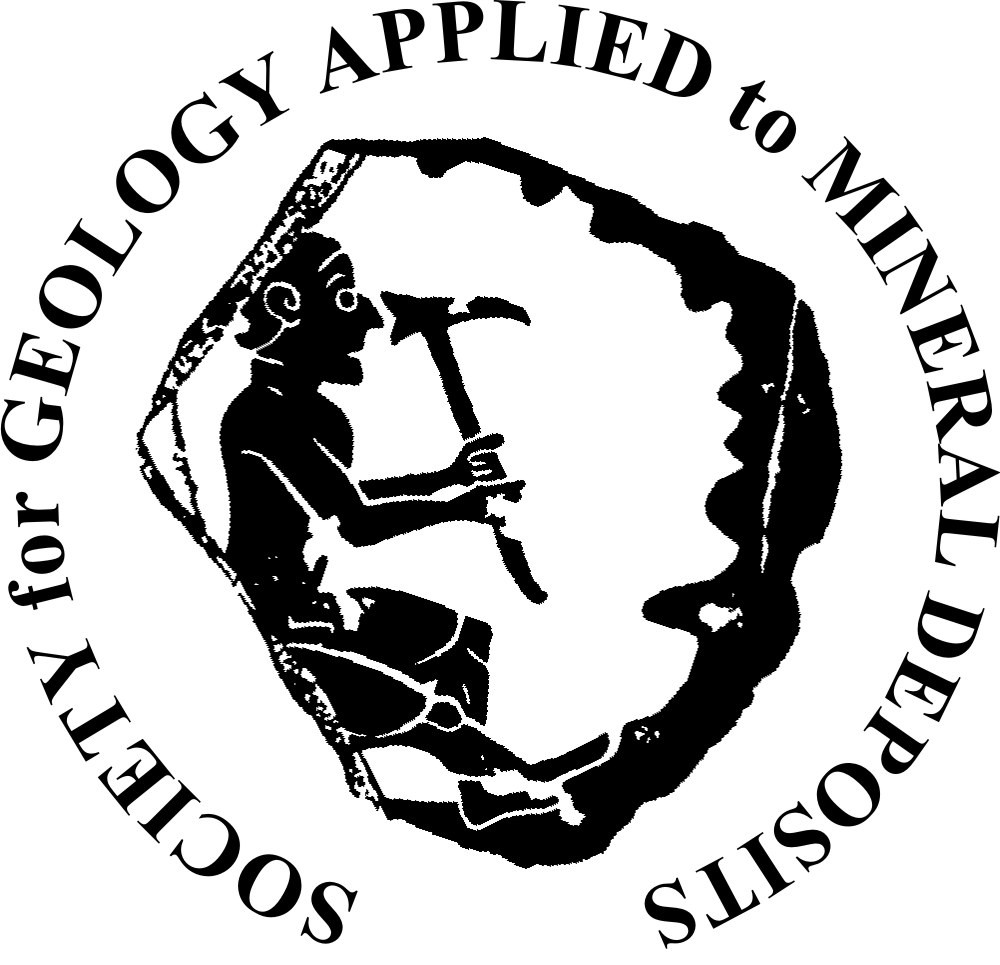 SGA Student and Young Scientist Chapter   Annual Report and Application for continuing support Name of the Chapter:Institutional affiliations (one or more University(ies), Research institute(s), Geological survey(s) involved):President (name and e-mail):Vice-President/Secretary:Treasurer: Webpage of the Chapter:Facebook link:Academic advisor(s):What is the current number of Chapter members (Student members/ Young scientists):Please provide in a separate file a list of current members (name and e-mail of each member).…………………………………………………………………………………………………Briefly summarize the activities performed during the last year and give a financial statement (max 2 pages A4):List contributions to SGA News in the last year:…………………………………………………………………………………………………Activities planned for the following year: (e.g., field trips, meetings, seminars, other activities; please specify number of planned participants and expected financial costs)Planned cooperation with other Chapters:Request for financial contribution from SGA:Financial contributions from other sources (please specify individual sources):…………………………………………………………………………………………………Other requests (or your ideas, suggestions for improvement of SGA Student Network):Academic advisor (comments and signature):…………………………………………………………………………………………………Date:		                                       Signature of the President:            